Contexte professionnel : pouvez-vous décrire votre fonction actuelle ? Votre ancienneté à ce poste ?	Avez-vous déjà participé à une formation ou à une réunion d’information sur un thème similaire ? Si oui, lesquelles et quand ?Possédez-vous déjà des notions relatives au sujet abordé (expérience pro, lectures…) ? Si oui, lesquelles ?Etes-vous demandeur de cette formation, ou bien qui vous l’a préconisée ?Quels sont les objectifs que vous vous êtes fixés et/ou que vous avez fixés avec votre employeur concernant cette formation ?En quoi cette formation vous sera utile dans votre travail actuel ou à venir ? Ou dans votre contexte personnel ?Comment vous sentez-vous avant de commencer cette formation ?Curieux  Content Angoissé Sceptique Enthousiaste Découragé    IndifférentJ'ai lu et j'accepte les Mentions Légales et la Politique de Protection des données personnellesLes informations figurant sur le présent mail et/ou document sont exclusivement destinées au traitement et à la bonne réalisationdes activités de formation et le cas échéant en vue de d’informations et/ou de newsletter.La politique de protection des données à caractère personnel est consultable sur le site https://teamconcept.eu/Toute demande de modification ou suppression de ces données doit être effectuée auprès de Team Concept 213 avenue Dassaut 33700 Mérignac ou contact@teamconcept.euMerci pour votre concours et à bientôt !L’équipe pédagogique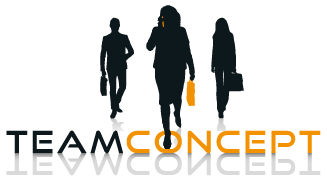 Questionnaire pré formationQuestionnaire pré formationQuestionnaire pré formationAfin de nous permettre de répondre précisément à vos attentes, de préparer des exercices et des études de cas adaptés à votre contexte professionnel, nous vous remercions de bien vouloir compléter ce questionnaire.Ce document est à retourner, au plus tard 8 jours avant la date de la formation, par courriel à votre conseiller formation ou à l’adresse contact@teamconcept.euAfin de nous permettre de répondre précisément à vos attentes, de préparer des exercices et des études de cas adaptés à votre contexte professionnel, nous vous remercions de bien vouloir compléter ce questionnaire.Ce document est à retourner, au plus tard 8 jours avant la date de la formation, par courriel à votre conseiller formation ou à l’adresse contact@teamconcept.euAfin de nous permettre de répondre précisément à vos attentes, de préparer des exercices et des études de cas adaptés à votre contexte professionnel, nous vous remercions de bien vouloir compléter ce questionnaire.Ce document est à retourner, au plus tard 8 jours avant la date de la formation, par courriel à votre conseiller formation ou à l’adresse contact@teamconcept.euAfin de nous permettre de répondre précisément à vos attentes, de préparer des exercices et des études de cas adaptés à votre contexte professionnel, nous vous remercions de bien vouloir compléter ce questionnaire.Ce document est à retourner, au plus tard 8 jours avant la date de la formation, par courriel à votre conseiller formation ou à l’adresse contact@teamconcept.eu Mme  Mr                           Prénom/Nom :   Mme  Mr                           Prénom/Nom :   Mme  Mr                           Prénom/Nom :  Avez-vous déjà suivi une formation sur ce thème ?Société :                              Ville :      Société :                              Ville :      Société :                              Ville :       Oui 	 Non	 Je suis autodidacteFonction :                                Service :      Fonction :                                Service :      Fonction :                                Service :      Si Oui, quand ?      
Auprès de qui ?       Tel :                                           Email :       Tel :                                           Email :       Tel :                                           Email :       Niveau de la formation suivie :      